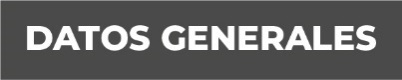 Nombre: Sugei Yazmin García Flores Grado de Escolaridad: Licenciatura en DerechoCédula Profesional: 12728717Teléfono de Oficina: 282 825 15 51 Correo Electrónico: sgarcia@fiscaliaveracruz.gob.mx 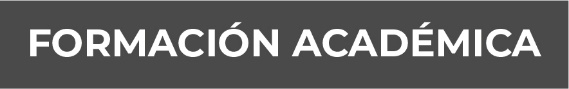 Ciclo Escolar 2009-2013Licenciatura en DerechoUniversidad “Calmecac”Constancia: “Actualización en materia de derechos humanos de niñas, adolescentes y mujeres” de fecha 02 de octubre del 2020, expedida por el Mtro. Iván Carlos Aguilar Alegre Director del Instituto de Formación Profesional. Constancia: “Reparación integral del daño en victimas indirectas por el delito de feminicidio” de fecha 11 de septiembre del 2020, expedida por el Mtro. Iván Carlos Aguilar Alegre Director del Instituto de Formación Profesional. Constancia: “Trata de persona, Alerta Amber, Aplicación del Protocolo de Diligencias Básicas a seguir por las y los fiscales en la Investigación de los delitos contra la vida y la salud personal, de peligro para la vida o la salud personal, la libertad y la seguridad sexual; el libre desarrollo de la personalidad; la familia; de feminicidio, violencia de género y trata de personas y medidas de protección de fecha 30 de octubre del 2020, expedida por el Mtro. Iván Carlos Aguilar Alegre Director del Instituto de Formación Profesional. Constancia: “Trato digno al justiciable con perspectiva de género.” De fecha 18 noviembre del 2021, expedida por el Mtro. Iván Carlos Aguilar Alegre Director del Instituto de Formación Profesional. Constancia: “Violencia de Género y Delitos Relacionados con la Violencia contra las Mujeres” con fecha 1 de julio del 2022, expedida por el Mtro. Iván Carlos Aguilar Alegre Director del Instituto de Formación Profesional.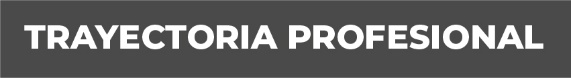 Periodo 16 de febrero del 2014Agencia Del Ministerio Público Investigadora Especializada En Delitos Contra La Libertad Y La Seguridad Sexual Y Contra La Familia De San Andrés Tuxtla, Veracruz, Como Oficial Secretaria Adscrita En Dicha Institución.Periodo 09 de Junio del 2014Agencia Del Ministerio Público Investigadora Especializada En Delitos Contra La Libertad Y La Seguridad Sexual Y Contra La Familia De Tantoyuca, Veracruz, Como Oficial Secretaria Adscrita En Dicha Institución.Periodo 03 de Julio del 2014Agencia Del Ministerio Público Investigadora Especializada En Delitos Contra La Libertad Y La Seguridad Sexual Y Contra La Familia De Orizaba, Veracruz, Como Oficial Secretaria Adscrita En Dicha Institución.Periodo 03 de Marzo del 2016Agencia Del Ministerio Público Investigadora Especializada En Delitos Contra La Libertad Y La Seguridad Sexual Y Contra La Familia De Martínez de la Torre, Veracruz, Como Oficial Secretaria Adscrita En Dicha Institución.Periodo 01 de Octubre De 2018Oficial Secretaria En La Fiscalia Coordinadora Especializada En La Investigación De Delitos De Violencia Contra La Familia, Mujeres, Niños Y Niños Y Trata De Personas. Periodo 17 de julio del 2020Auxiliar de Fiscal en La Fiscalia Coordinadora Especializada En La Investigación De Delitos De Violencia Contra La Familia, Mujeres, Niños Y Niños Y Trata De Personas. 